The City SchoolSyllabus for End of Year Examination 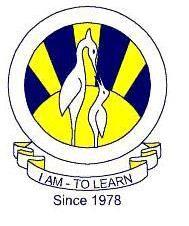 2017-18Class 9Islamiyat    Teacher : Mohammad Navaid Qureshi ,Ms Sadia Zaman  Term I & IITerm I & IIContentLearning Objectives Passages from the HolyQuran(1-10)Students should explore:    The major theme/s of the Holy Quran that appear in each passage    Importance of the/se theme/s in a Muslim’s life todayMajor teachings in the Hadith of theHoly Prophet : 1-10Students should study the teachings contained in each Hadith about what Muslims should believe and how they should actThe history and importance of the HolyQuranStudents should study:    Characteristics of the Holy Quran    Features of Makki and Madni Surahs    The revelation of the Holy Quran to the Holy Prophet  between the years610 and 632 A.D.    The account of the compilation of the Holy Quran under the Rightly GuidedCaliphsThe history and importance of theHadithStudents should study:    The history of the compilation of Hadith during the lifetime of the HolyProphet     Types/ categories and classification of Hadith	The methods based on examination of the chain of transmitters (isnad) and the text (matn) of a Hadith to test the reliability of the Hadith    The main Musnad and Musannaf collections.     The earliest collections of Hadith    The main compilers and their activities    The main features of the six collections of Sunni Hadith and the fourcollections of Shi’a Hadith	The life and importance of the HolyProphet Students should study:    The main events of the life of the Holy Prophet  and his activities from hisbirth to his life in Makkah including his experiences with his opponents    Some of his outstanding qualities    His significance as seal of the prophets and last messenger of Allah	The importance of his actions as examples for Muslim individuals in their personal conduct and relations.The main events of the life of the Holy Prophet  and his activities inMadinah, his leadership of the community there and his conflicts with theMakkans and others    His actions, character and behaviour towards others and the Holy Prophet as a model of excellence	The importance of his actions as examples for Muslim individuals in their personal conduct and relations	His importance as example for Muslim communities in their relations with other statesThe period of rule of the Rightly GuidedCaliphs and their importance as leaders: Hazrat Abu Bakr (R.A) and Hazrat Umar (R.A)Students should study:    The main events of the rule of Hazrat Abu Bakr (R.A) and Hazrat Umar (R.A)    Their policies in maintaining and expanding the state    Their approaches to leading the community    Their main achievements    The main difficulties encountered by them	Their significance as an example of leadership and importance of their rule as model for government today	Their importance as example for Muslim communities in their relations with other statesThe first Islamic communityStudents should study:    The ten blessed companions of the Holy Prophet     The scribes of divine revelation.    The descendants of the Holy Prophet , including his children andgrandchildren    The wives of the Holy Prophet     Emigrants and HelpersThe Articles of FaithStudents should study:    God, including what Muslims believe about him    Angels, their nature and duties    Books, their contents and purpose.            Prophets, their character and function    God’s predestination and decree, its meaning and significance    Resurrection and the last day, the main events and its significanceThe Pillars of IslamStudents should study:	The declaration of faith, Shahada, including the significance of what it contains	Fasting, Sawm, including the way it is observed, its significance and those exempted.	Prayer, Salat, including preparations, its performance and importance, prayers in congregation, congregational prayers on Fridays and festivals,times of prayer, private prayer, delayed prayer, shortened prayer    Impurities and purification (cleanliness; method and conditions)    Alms-giving, Zakat, how it is performed and its significance in the community